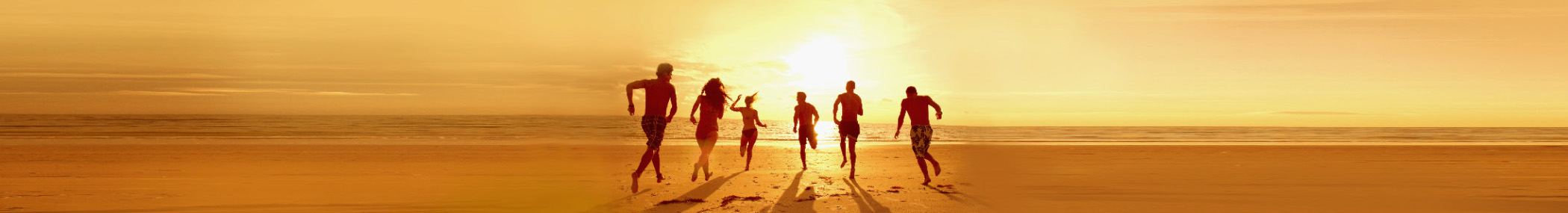 Atostogoms reikalingų daiktų sąrašasPastabaJei norite lengvai įtraukti daugiau kategorijų, atlikite šiuos veiksmus: 1. Spustelėkite kategorijos pavadinimą ir skirtuke Lentelės įrankiai I Maketas pasirinkite Pažymėti lentelę. 2. Skirtuke Pagrindinis pasirinkite Kopijuoti, tada paspauskite klavišus CTRL + END ir pereisite į dokumento pabaigą. 3. Paspauskite klavišą ENTER, tada skirtuke Pagrindinis pasirinkite Įklijuoti.DrabužiaiTualetiniai reikmenysSvarbūs dokumentaiMedicininės priemonėsĮvairūs reikmenysElektroniniai prietaisai